DIVERSITY AND EQUAL OPPORTUNITY MONITORING 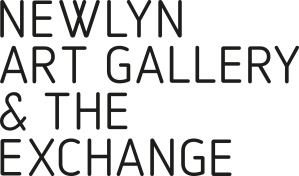 As an equal opportunity employer, the aim of our policy is to ensure that no applicant or employee 
receives less favourable treatment on the grounds of race, colour, ethnic or national origin, religious 
belief, political opinion or affiliation, sex, marital status, sexual orientation, gender reassignment, age 
or disability, or is disadvantaged by conditions or requirements which cannot be shown to be justifiable.Our selection criteria and procedures are frequently reviewed to ensure that individuals are selected, promoted and treated on the basis of their relevant merits and abilities.We are committed to an ongoing programme of action to make this policy fully effective.  To ensure that this policy is fully and fairly implemented and monitored, and for no other reason, would you please provide the following information.Gender	Male			Female	   How would you describe your national identity?English  	Welsh			Scottish  		Northern Irish      British 	  	Other       		Cornish	 		Prefer not to say What is your ethnicity?Ethnic origin categories are not about nationality, place of birth or citizenship. They are about the group to which you as an individual perceive you belong. Please indicate your ethnic origin by ticking the appropriate boxWhiteEnglish	  		Welsh	  			Scottish  	Northern Irish     Irish		  		Gypsy or Irish Traveller		Other White background	 Mixed/multiple ethnic groupsWhite and Black 					White and Black African		White and Asian						Any other mixed background	Asian/Asian BritishIndian								Pakistani		Bangladeshi							Chinese			Any other Asian background			Black/ African/ Caribbean/ Black BritishAfrican				            				Any other Black/African/Caribbean background   Other ethnic groupArab								Any other ethnic group	Prefer not to say				Do you consider yourself to be disabled? 	Yes 	    No 	Prefer not to say THIS INFORMATION WILL BE KEPT FOR THIS RECRUITMENT PROCESS ONLY 
AND WILL NEVER BE DISCLOSED TO A THIRD PARTY. 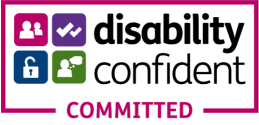 